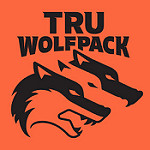 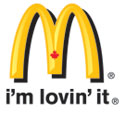 2018 TRU McDonald’s SPORT CAMPSSPONSORED CAMPER REQUEST FORMCAMPER NAME: 					BIRTHDATE (MM/DD/YY):CAMP OF CHOICE*:					WEEK:PARENT/GUARDAIN NAME:ADDRESS:CITY: 					PROV: 				PC:HOME PHONE: 					EMAIL:SCHOOL ATTENDING IN SEPT:							 GRADE:SCHOOL REFERENCE NAME:			PHONE:			EMAIL:TOTAL YEARLY HOUSEHOLD INCOME:OTHER SPORT FUNDING YOU CURRENTLY HAVE ACCESS TO:HAS THE CAMPER PARTICIPATED IN SPORT CAMPS IN THE PAST: 	IF YES PLEASE LIST:HAVE YOU RECEIVED FUNDING FOR PREVIOUS CAMPS: *WE REQUEST THAT THE CAMPER PRODUCES A SHORT STATEMENT ON WHAT SPORT THEY WOULD LIKE TO LEARN ABOUT OR EXPAND THEIR SKILLS ON, WHICH TRU McDonald’s SPORT CAMP THEY WOULD LIKE TO ATTEND AND WHY PARTICIPATING IN SPORTS IS IMPORTANT TO THEM.  PLEASE ATTACHE THIS STATEMENT TO THIS FORM.*FORMS AND STATEMENTS CAN BE EMAILED BACK TO nbennett@tru.ca (Nathan Bennett - CAMP COORDINATOR) or sportcamp@tru.ca . THERE ARE 10 SPONSORED SPOTS AVAILABLE.  APPLICATIONS WILL BE TAKEN ON A FIRST COME FIRST SERVE BASED IF REQUIRMENTS ARE MET.  SUCCESSFUL RECEIVERS WILL RECEIVE AN EMAIL CONFIRMING THEIR SPOT.  SPONSORED SPOTS WILL BE BASED ON SET REQUIRMENTS BASED ON THE ABOVE INFORMATION AS WELL AS FILLING ALL AGE GROUPS.